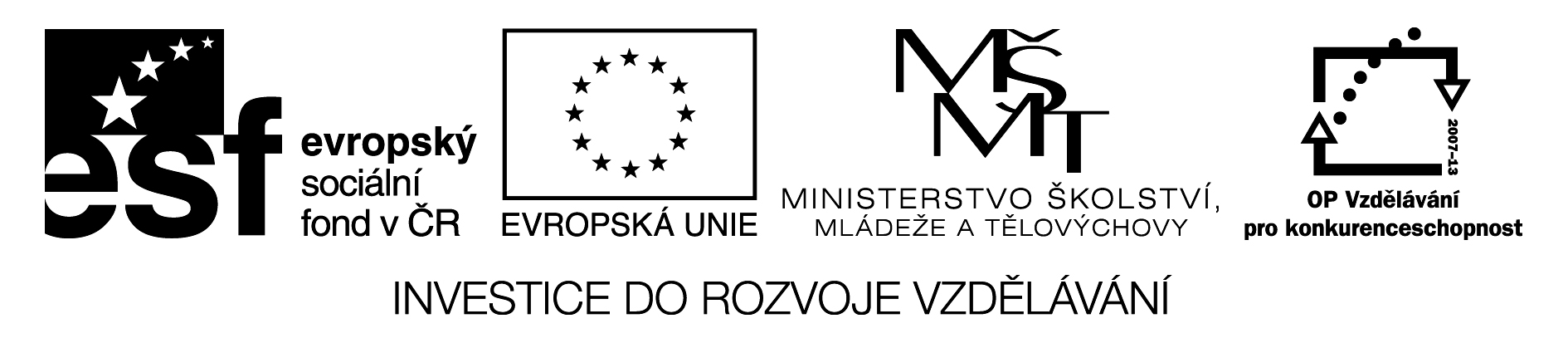 ZŠ GRŰNWALDOVA, ČESKÉ BUDĚJOVICEMgr. Jana TomanováPořadové číslo projektu:  CZ.1.07/1.4.00/21.1636Šablona:  III/2 Inovace a zkvalitnění výuky prostřednictvím ICTTéma: Poznáváme svět kolem násNázev: Kontrolní práce Náš svět č.2Předmět: NSRočník: 3. ročník ZŠČíslo DUMu: VY_32_INOVACE_NS3_1_05Datum vytvoření: 2.12.2011Kontrolní práce Náš svět č. 2Jméno: __________________________				Třída:_________________Dopiš do směrové růžice světové strany.Čím určujeme světové strany? k_____________________, b____________________Jakou barvou jsou na mapě značeny:nížiny - __________________________________řeky - ___________________________________vysočiny - ________________________________hory - ___________________________________Popiš kopec. Použij následující slova: vrchol, úpatí, úbočíCo se pěstuje v nížinách?(2) ______________________________________________Co se pěstuje na vysočině? (2) ____________________________________________Co najdeme v lesnaté krajině? l_______________________, l___________________Napiš 4 druhy povrchové vody. ________________________________________________________________________________________________________________Popiš tok řeky. Použij následující slova: řeka, pramen, soutok, potok, přítokNa piš 4 sousední státy ČR. __________________________, ___________________, ______________________, ______________________________ .Jak se nazývá kraj, ve kterém bydlíš? _______________________________________Jak se nazývá krajské město tvého kraje? ____________________________________Napiš hlavní město ČR. - _______________________________________Kdo sídlí v Praze? p_________________________, v_________________________, p__________________________, s__________________________________.Napiš 3 státní symboly. - _______________________, ________________________, _______________________________.ŘešeníKontrolní práce Náš svět č. 2Jméno: __________________________				Třída:_________________Dopiš do směrové růžice světové strany.      S                                                SZ                          SV                                     Z                                                     V                                                JZ                           JV                                                                 JČím určujeme světové strany? kompasem, buzolouJakou barvou jsou na mapě značeny:nížiny - _____zelená_____________________________řeky - _______modrá____________________________vysočiny - ____hnědá____________________________hory - ________tmavě hnědá___________________________Popiš kopec. Použij následující slova: vrchol, úpatí, úbočí                                   vrchol      úbočí                                                                                                   úpatíCo se pěstuje v nížinách?(2) _______ovoce, pšenice____________________Co se pěstuje na vysočině? (2) ______len, brambory______________________Co najdeme v lesnaté krajině? lesy, loukyNapiš 4 druhy povrchové vody. ___jezero, řeka, rybník, přehrada_______________________________________Popiš tok řeky. Použij následující slova: řeka, pramen, soutok, potok, přítokpramen                                přítok                                          soutok                                              potok                                                                                řekaNa piš 4 sousední státy ČR. ____Německo____________, ____Polsko__________, ______Slovensko__________, ______Rakousko___________ .Jak se nazývá kraj, ve kterém bydlíš? ______Jihočeský_________________________Jak se nazývá krajské město tvého kraje? _____České Budějovice________________________Napiš hlavní město ČR. - ______Praha_____________________________Kdo sídlí v Praze? prezident, vláda, parlament,senát.Napiš 3 státní symboly. - ____vlajka___________, ____hymna_________, _________znak__________.Anotace a metodické pokyny:Procvičování a ověření probraného učiva pomocí ICT techniky.Použité zdroje:Autorem všech textů a obrázků je Mgr. Jana Tomanová není-li uvedeno jinak.